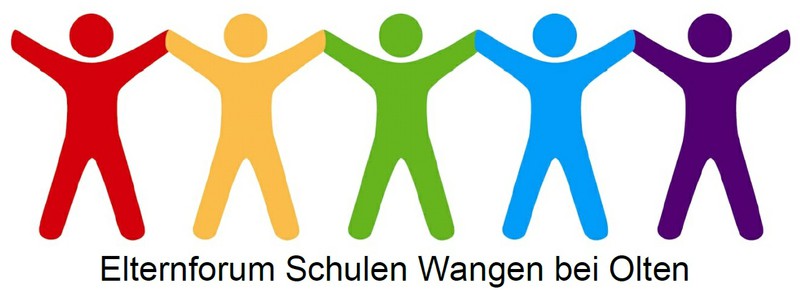                                          „Kinder wollen Werte!“Referenten: Frau Irma Bachmann, Fachstelle Kompass Koordinatorin Bereich Elternbildung & Beratung, Paar- und Familienberaterin, ErwachsenenbildnerinErgänzende Inputs: Remo Rossi, Schulleiter.            Mittwoch 08.Mai 2019, 19.00 bis ca. 21.00 Uhr, mit Apéro                 Restaurant Café M in Marienheim, Wangen bei OltenSehr geehrte Eltern und ErziehungsberechtigteKinder wollen Werte – Kinder brauchen Werte, weil sie ihnen Halt und Orientierung geben. Doch zugleich reiben sich Kinder und Jugendliche an Werten, stellen sie in Frage, testen sie auf ihre Wahrhaftigkeit hin aus. Für soziale und moralische Entwicklungsaufgaben benötigen die Kinder Begleitung und Unterstützung durch Erwachsene. Wir als erwachsene Bezugspersonen dürfen uns dieser Aufgabe nicht entziehen. Die Werteerziehung erfolgt täglich im Elternhaus wie auch in der Schule. Gerne wollen wir Sie an diesem Abend einladen mit uns über Werte und Wertevermittlung nachzudenken und auszutauschen. Der Abend gibt Anregungen für ihren Erziehungsalltag.Es grüsst Sie herzlich, das ElternforumBitte Talon bis spätestens am Freitag, 03.Mai 2019 an die Klassenlehrperson retournieren Name:______________________________________________ o Ich/ Wir nehmen gerne an der Vollversammlung teil o Ich/ Wir sind leider verhindert 